Arbeitsbereich: Arbeitsplatz/Tätigkeiten: Arbeitsbereich: Arbeitsplatz/Tätigkeiten: Arbeitsbereich: Arbeitsplatz/Tätigkeiten: Betriebsanweisunggem. § 14 GefStoffV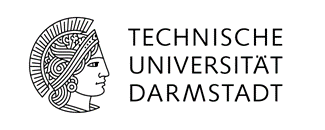 GefahrstoffbezeichnungGefahrstoffbezeichnungGefahrstoffbezeichnungGefahrstoffbezeichnungGefahrstoffbezeichnungGefahrstoffbezeichnungGefahrstoffbezeichnungGefahrstoffbezeichnungFlüssige (leicht-) entzündliche Stoffe (z.B. Aceton, Ethanol, 2-Propanol)  Flüssige (leicht-) entzündliche Stoffe (z.B. Aceton, Ethanol, 2-Propanol)  Flüssige (leicht-) entzündliche Stoffe (z.B. Aceton, Ethanol, 2-Propanol)  Flüssige (leicht-) entzündliche Stoffe (z.B. Aceton, Ethanol, 2-Propanol)  Flüssige (leicht-) entzündliche Stoffe (z.B. Aceton, Ethanol, 2-Propanol)  Flüssige (leicht-) entzündliche Stoffe (z.B. Aceton, Ethanol, 2-Propanol)  Flüssige (leicht-) entzündliche Stoffe (z.B. Aceton, Ethanol, 2-Propanol)  Flüssige (leicht-) entzündliche Stoffe (z.B. Aceton, Ethanol, 2-Propanol)  Gefahren für Mensch und UmweltGefahren für Mensch und UmweltGefahren für Mensch und UmweltGefahren für Mensch und UmweltGefahren für Mensch und UmweltGefahren für Mensch und UmweltGefahren für Mensch und UmweltGefahren für Mensch und Umwelt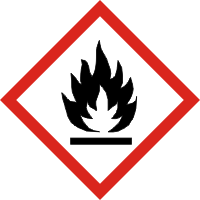 Flüssigkeit und Dampf ist leicht entzündbar.Bei Raumtemperatur leicht flüchtig, die Dämpfe sind i.d.R. schwerer als Luft und bilden mit Luft ein explosionsfähiges Dampf-Luft-Gemisch. Kann Schläfrigkeit und Benommenheit verursachen.Kann gesundheitsgefährdend, reizend oder entfettend auf die Haut wirken.Flüssigkeit und Dampf ist leicht entzündbar.Bei Raumtemperatur leicht flüchtig, die Dämpfe sind i.d.R. schwerer als Luft und bilden mit Luft ein explosionsfähiges Dampf-Luft-Gemisch. Kann Schläfrigkeit und Benommenheit verursachen.Kann gesundheitsgefährdend, reizend oder entfettend auf die Haut wirken.Flüssigkeit und Dampf ist leicht entzündbar.Bei Raumtemperatur leicht flüchtig, die Dämpfe sind i.d.R. schwerer als Luft und bilden mit Luft ein explosionsfähiges Dampf-Luft-Gemisch. Kann Schläfrigkeit und Benommenheit verursachen.Kann gesundheitsgefährdend, reizend oder entfettend auf die Haut wirken.Flüssigkeit und Dampf ist leicht entzündbar.Bei Raumtemperatur leicht flüchtig, die Dämpfe sind i.d.R. schwerer als Luft und bilden mit Luft ein explosionsfähiges Dampf-Luft-Gemisch. Kann Schläfrigkeit und Benommenheit verursachen.Kann gesundheitsgefährdend, reizend oder entfettend auf die Haut wirken.Flüssigkeit und Dampf ist leicht entzündbar.Bei Raumtemperatur leicht flüchtig, die Dämpfe sind i.d.R. schwerer als Luft und bilden mit Luft ein explosionsfähiges Dampf-Luft-Gemisch. Kann Schläfrigkeit und Benommenheit verursachen.Kann gesundheitsgefährdend, reizend oder entfettend auf die Haut wirken.Flüssigkeit und Dampf ist leicht entzündbar.Bei Raumtemperatur leicht flüchtig, die Dämpfe sind i.d.R. schwerer als Luft und bilden mit Luft ein explosionsfähiges Dampf-Luft-Gemisch. Kann Schläfrigkeit und Benommenheit verursachen.Kann gesundheitsgefährdend, reizend oder entfettend auf die Haut wirken.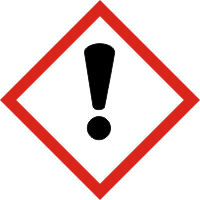 Schutzmaßnahmen und VerhaltensregelnSchutzmaßnahmen und VerhaltensregelnSchutzmaßnahmen und VerhaltensregelnSchutzmaßnahmen und VerhaltensregelnSchutzmaßnahmen und VerhaltensregelnSchutzmaßnahmen und VerhaltensregelnSchutzmaßnahmen und VerhaltensregelnSchutzmaßnahmen und Verhaltensregeln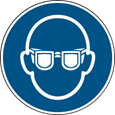 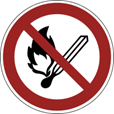 Schutzbrille, Handschuhe aus Butylkautschuk und Laborkittel tragen.Maßnahmen gegen elektrostatische Aufladung treffen (bei Mengen ab 5 L erden).Von Zündquellen fernhalten, nicht rauchen.Behälter dicht verschlossen an einem gut belüfteten Ort aufbewahren.Dämpfe nicht einatmen.Arbeiten nur in gut belüfteten Räumen.Beim Auftreten von Dämpfen unterm Abzug arbeiten.Nicht in die Kanalisation gelangen lassen.Schutzbrille, Handschuhe aus Butylkautschuk und Laborkittel tragen.Maßnahmen gegen elektrostatische Aufladung treffen (bei Mengen ab 5 L erden).Von Zündquellen fernhalten, nicht rauchen.Behälter dicht verschlossen an einem gut belüfteten Ort aufbewahren.Dämpfe nicht einatmen.Arbeiten nur in gut belüfteten Räumen.Beim Auftreten von Dämpfen unterm Abzug arbeiten.Nicht in die Kanalisation gelangen lassen.Schutzbrille, Handschuhe aus Butylkautschuk und Laborkittel tragen.Maßnahmen gegen elektrostatische Aufladung treffen (bei Mengen ab 5 L erden).Von Zündquellen fernhalten, nicht rauchen.Behälter dicht verschlossen an einem gut belüfteten Ort aufbewahren.Dämpfe nicht einatmen.Arbeiten nur in gut belüfteten Räumen.Beim Auftreten von Dämpfen unterm Abzug arbeiten.Nicht in die Kanalisation gelangen lassen.Schutzbrille, Handschuhe aus Butylkautschuk und Laborkittel tragen.Maßnahmen gegen elektrostatische Aufladung treffen (bei Mengen ab 5 L erden).Von Zündquellen fernhalten, nicht rauchen.Behälter dicht verschlossen an einem gut belüfteten Ort aufbewahren.Dämpfe nicht einatmen.Arbeiten nur in gut belüfteten Räumen.Beim Auftreten von Dämpfen unterm Abzug arbeiten.Nicht in die Kanalisation gelangen lassen.Schutzbrille, Handschuhe aus Butylkautschuk und Laborkittel tragen.Maßnahmen gegen elektrostatische Aufladung treffen (bei Mengen ab 5 L erden).Von Zündquellen fernhalten, nicht rauchen.Behälter dicht verschlossen an einem gut belüfteten Ort aufbewahren.Dämpfe nicht einatmen.Arbeiten nur in gut belüfteten Räumen.Beim Auftreten von Dämpfen unterm Abzug arbeiten.Nicht in die Kanalisation gelangen lassen.Schutzbrille, Handschuhe aus Butylkautschuk und Laborkittel tragen.Maßnahmen gegen elektrostatische Aufladung treffen (bei Mengen ab 5 L erden).Von Zündquellen fernhalten, nicht rauchen.Behälter dicht verschlossen an einem gut belüfteten Ort aufbewahren.Dämpfe nicht einatmen.Arbeiten nur in gut belüfteten Räumen.Beim Auftreten von Dämpfen unterm Abzug arbeiten.Nicht in die Kanalisation gelangen lassen.Schutzbrille, Handschuhe aus Butylkautschuk und Laborkittel tragen.Maßnahmen gegen elektrostatische Aufladung treffen (bei Mengen ab 5 L erden).Von Zündquellen fernhalten, nicht rauchen.Behälter dicht verschlossen an einem gut belüfteten Ort aufbewahren.Dämpfe nicht einatmen.Arbeiten nur in gut belüfteten Räumen.Beim Auftreten von Dämpfen unterm Abzug arbeiten.Nicht in die Kanalisation gelangen lassen.                               Verhalten im Gefahrenfall                               Verhalten im Gefahrenfall                               Verhalten im Gefahrenfall                               Verhalten im Gefahrenfall                               Verhalten im Gefahrenfall                               Verhalten im GefahrenfallNotruf: 112Notruf: 112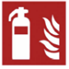 Unbeabsichtigte Freisetzung: Dämpfe/ Aerosole nicht einatmen! Lüftung umgehend einleiten. Unter Nutzung von Schutzausrüstung vorsichtig mit saugfähigem unbrennbarem Material (z.B. Chemizorb®, Chemadry®) aufnehmen und der Entsorgung zuführen.Geeignete Feuerlöscher: CO2-, Pulverlöscher, Wasser im SprühstrahlNur Entstehungsbrände selbst löschen – sonst Umfeld informieren, Feuerwehr rufen!Unbeabsichtigte Freisetzung: Dämpfe/ Aerosole nicht einatmen! Lüftung umgehend einleiten. Unter Nutzung von Schutzausrüstung vorsichtig mit saugfähigem unbrennbarem Material (z.B. Chemizorb®, Chemadry®) aufnehmen und der Entsorgung zuführen.Geeignete Feuerlöscher: CO2-, Pulverlöscher, Wasser im SprühstrahlNur Entstehungsbrände selbst löschen – sonst Umfeld informieren, Feuerwehr rufen!Unbeabsichtigte Freisetzung: Dämpfe/ Aerosole nicht einatmen! Lüftung umgehend einleiten. Unter Nutzung von Schutzausrüstung vorsichtig mit saugfähigem unbrennbarem Material (z.B. Chemizorb®, Chemadry®) aufnehmen und der Entsorgung zuführen.Geeignete Feuerlöscher: CO2-, Pulverlöscher, Wasser im SprühstrahlNur Entstehungsbrände selbst löschen – sonst Umfeld informieren, Feuerwehr rufen!Unbeabsichtigte Freisetzung: Dämpfe/ Aerosole nicht einatmen! Lüftung umgehend einleiten. Unter Nutzung von Schutzausrüstung vorsichtig mit saugfähigem unbrennbarem Material (z.B. Chemizorb®, Chemadry®) aufnehmen und der Entsorgung zuführen.Geeignete Feuerlöscher: CO2-, Pulverlöscher, Wasser im SprühstrahlNur Entstehungsbrände selbst löschen – sonst Umfeld informieren, Feuerwehr rufen!Unbeabsichtigte Freisetzung: Dämpfe/ Aerosole nicht einatmen! Lüftung umgehend einleiten. Unter Nutzung von Schutzausrüstung vorsichtig mit saugfähigem unbrennbarem Material (z.B. Chemizorb®, Chemadry®) aufnehmen und der Entsorgung zuführen.Geeignete Feuerlöscher: CO2-, Pulverlöscher, Wasser im SprühstrahlNur Entstehungsbrände selbst löschen – sonst Umfeld informieren, Feuerwehr rufen!Unbeabsichtigte Freisetzung: Dämpfe/ Aerosole nicht einatmen! Lüftung umgehend einleiten. Unter Nutzung von Schutzausrüstung vorsichtig mit saugfähigem unbrennbarem Material (z.B. Chemizorb®, Chemadry®) aufnehmen und der Entsorgung zuführen.Geeignete Feuerlöscher: CO2-, Pulverlöscher, Wasser im SprühstrahlNur Entstehungsbrände selbst löschen – sonst Umfeld informieren, Feuerwehr rufen!Unbeabsichtigte Freisetzung: Dämpfe/ Aerosole nicht einatmen! Lüftung umgehend einleiten. Unter Nutzung von Schutzausrüstung vorsichtig mit saugfähigem unbrennbarem Material (z.B. Chemizorb®, Chemadry®) aufnehmen und der Entsorgung zuführen.Geeignete Feuerlöscher: CO2-, Pulverlöscher, Wasser im SprühstrahlNur Entstehungsbrände selbst löschen – sonst Umfeld informieren, Feuerwehr rufen!                            Erste Hilfe                            Erste Hilfe                            Erste Hilfe                            Erste Hilfe                            Erste Hilfe                            Erste HilfeNotruf: 112Notruf: 112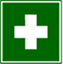 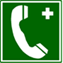 Nach Augenkontakt: Mindestens 10 Minuten bei gespreizten Lidern unter fließendem Wasser spülen. Augenarzt aufsuchen!Nach Hautkontakt: Sofort mit viel Wasser abwaschen. Kontaminierte Kleidung sofort ausziehen!Nach Einatmen: Frischluft, bei Reizungen der Atemwege Arzt rufen!Nach Verschlucken: Kein Erbrechen herbeiführen, Arzt hinzuziehen!Bei allen Erste-Hilfe-Maßnahmen Selbstschutz beachten.Bei leichten Verletzungen in den Meldeblock eintragen und zentral archivieren.Bei schweren Verletzungen Unfallanzeige ausfüllen.Unfall an der Hauptpforte melden, Tel: 44 444Ersthelfer hinzuziehen, Vorgesetzten informieren, Arzt aufsuchen.ERSTHELFER:           Name:  ............................. Raum: ........................ Tel.: ...............................UNFALLARZT:	Elisabethenstift, Landgraf-Georg-Str. 100,             Tel. Durchwahl: (0) 403-2001, Giftnotruf: (0) 06131-19240Nach Augenkontakt: Mindestens 10 Minuten bei gespreizten Lidern unter fließendem Wasser spülen. Augenarzt aufsuchen!Nach Hautkontakt: Sofort mit viel Wasser abwaschen. Kontaminierte Kleidung sofort ausziehen!Nach Einatmen: Frischluft, bei Reizungen der Atemwege Arzt rufen!Nach Verschlucken: Kein Erbrechen herbeiführen, Arzt hinzuziehen!Bei allen Erste-Hilfe-Maßnahmen Selbstschutz beachten.Bei leichten Verletzungen in den Meldeblock eintragen und zentral archivieren.Bei schweren Verletzungen Unfallanzeige ausfüllen.Unfall an der Hauptpforte melden, Tel: 44 444Ersthelfer hinzuziehen, Vorgesetzten informieren, Arzt aufsuchen.ERSTHELFER:           Name:  ............................. Raum: ........................ Tel.: ...............................UNFALLARZT:	Elisabethenstift, Landgraf-Georg-Str. 100,             Tel. Durchwahl: (0) 403-2001, Giftnotruf: (0) 06131-19240Nach Augenkontakt: Mindestens 10 Minuten bei gespreizten Lidern unter fließendem Wasser spülen. Augenarzt aufsuchen!Nach Hautkontakt: Sofort mit viel Wasser abwaschen. Kontaminierte Kleidung sofort ausziehen!Nach Einatmen: Frischluft, bei Reizungen der Atemwege Arzt rufen!Nach Verschlucken: Kein Erbrechen herbeiführen, Arzt hinzuziehen!Bei allen Erste-Hilfe-Maßnahmen Selbstschutz beachten.Bei leichten Verletzungen in den Meldeblock eintragen und zentral archivieren.Bei schweren Verletzungen Unfallanzeige ausfüllen.Unfall an der Hauptpforte melden, Tel: 44 444Ersthelfer hinzuziehen, Vorgesetzten informieren, Arzt aufsuchen.ERSTHELFER:           Name:  ............................. Raum: ........................ Tel.: ...............................UNFALLARZT:	Elisabethenstift, Landgraf-Georg-Str. 100,             Tel. Durchwahl: (0) 403-2001, Giftnotruf: (0) 06131-19240Nach Augenkontakt: Mindestens 10 Minuten bei gespreizten Lidern unter fließendem Wasser spülen. Augenarzt aufsuchen!Nach Hautkontakt: Sofort mit viel Wasser abwaschen. Kontaminierte Kleidung sofort ausziehen!Nach Einatmen: Frischluft, bei Reizungen der Atemwege Arzt rufen!Nach Verschlucken: Kein Erbrechen herbeiführen, Arzt hinzuziehen!Bei allen Erste-Hilfe-Maßnahmen Selbstschutz beachten.Bei leichten Verletzungen in den Meldeblock eintragen und zentral archivieren.Bei schweren Verletzungen Unfallanzeige ausfüllen.Unfall an der Hauptpforte melden, Tel: 44 444Ersthelfer hinzuziehen, Vorgesetzten informieren, Arzt aufsuchen.ERSTHELFER:           Name:  ............................. Raum: ........................ Tel.: ...............................UNFALLARZT:	Elisabethenstift, Landgraf-Georg-Str. 100,             Tel. Durchwahl: (0) 403-2001, Giftnotruf: (0) 06131-19240Nach Augenkontakt: Mindestens 10 Minuten bei gespreizten Lidern unter fließendem Wasser spülen. Augenarzt aufsuchen!Nach Hautkontakt: Sofort mit viel Wasser abwaschen. Kontaminierte Kleidung sofort ausziehen!Nach Einatmen: Frischluft, bei Reizungen der Atemwege Arzt rufen!Nach Verschlucken: Kein Erbrechen herbeiführen, Arzt hinzuziehen!Bei allen Erste-Hilfe-Maßnahmen Selbstschutz beachten.Bei leichten Verletzungen in den Meldeblock eintragen und zentral archivieren.Bei schweren Verletzungen Unfallanzeige ausfüllen.Unfall an der Hauptpforte melden, Tel: 44 444Ersthelfer hinzuziehen, Vorgesetzten informieren, Arzt aufsuchen.ERSTHELFER:           Name:  ............................. Raum: ........................ Tel.: ...............................UNFALLARZT:	Elisabethenstift, Landgraf-Georg-Str. 100,             Tel. Durchwahl: (0) 403-2001, Giftnotruf: (0) 06131-19240Nach Augenkontakt: Mindestens 10 Minuten bei gespreizten Lidern unter fließendem Wasser spülen. Augenarzt aufsuchen!Nach Hautkontakt: Sofort mit viel Wasser abwaschen. Kontaminierte Kleidung sofort ausziehen!Nach Einatmen: Frischluft, bei Reizungen der Atemwege Arzt rufen!Nach Verschlucken: Kein Erbrechen herbeiführen, Arzt hinzuziehen!Bei allen Erste-Hilfe-Maßnahmen Selbstschutz beachten.Bei leichten Verletzungen in den Meldeblock eintragen und zentral archivieren.Bei schweren Verletzungen Unfallanzeige ausfüllen.Unfall an der Hauptpforte melden, Tel: 44 444Ersthelfer hinzuziehen, Vorgesetzten informieren, Arzt aufsuchen.ERSTHELFER:           Name:  ............................. Raum: ........................ Tel.: ...............................UNFALLARZT:	Elisabethenstift, Landgraf-Georg-Str. 100,             Tel. Durchwahl: (0) 403-2001, Giftnotruf: (0) 06131-19240Nach Augenkontakt: Mindestens 10 Minuten bei gespreizten Lidern unter fließendem Wasser spülen. Augenarzt aufsuchen!Nach Hautkontakt: Sofort mit viel Wasser abwaschen. Kontaminierte Kleidung sofort ausziehen!Nach Einatmen: Frischluft, bei Reizungen der Atemwege Arzt rufen!Nach Verschlucken: Kein Erbrechen herbeiführen, Arzt hinzuziehen!Bei allen Erste-Hilfe-Maßnahmen Selbstschutz beachten.Bei leichten Verletzungen in den Meldeblock eintragen und zentral archivieren.Bei schweren Verletzungen Unfallanzeige ausfüllen.Unfall an der Hauptpforte melden, Tel: 44 444Ersthelfer hinzuziehen, Vorgesetzten informieren, Arzt aufsuchen.ERSTHELFER:           Name:  ............................. Raum: ........................ Tel.: ...............................UNFALLARZT:	Elisabethenstift, Landgraf-Georg-Str. 100,             Tel. Durchwahl: (0) 403-2001, Giftnotruf: (0) 06131-19240Sachgerechte EntsorgungSachgerechte EntsorgungSachgerechte EntsorgungSachgerechte EntsorgungSachgerechte EntsorgungSachgerechte EntsorgungSachgerechte EntsorgungSachgerechte EntsorgungAbfälle in verschließbaren gekennzeichneten Gefäßen sammeln und mit dem Entsorgungszentrum der TU – Tel.: 24700 – Kontakt aufnehmen.Abfälle in verschließbaren gekennzeichneten Gefäßen sammeln und mit dem Entsorgungszentrum der TU – Tel.: 24700 – Kontakt aufnehmen.Abfälle in verschließbaren gekennzeichneten Gefäßen sammeln und mit dem Entsorgungszentrum der TU – Tel.: 24700 – Kontakt aufnehmen.Abfälle in verschließbaren gekennzeichneten Gefäßen sammeln und mit dem Entsorgungszentrum der TU – Tel.: 24700 – Kontakt aufnehmen.Abfälle in verschließbaren gekennzeichneten Gefäßen sammeln und mit dem Entsorgungszentrum der TU – Tel.: 24700 – Kontakt aufnehmen.Abfälle in verschließbaren gekennzeichneten Gefäßen sammeln und mit dem Entsorgungszentrum der TU – Tel.: 24700 – Kontakt aufnehmen.Abfälle in verschließbaren gekennzeichneten Gefäßen sammeln und mit dem Entsorgungszentrum der TU – Tel.: 24700 – Kontakt aufnehmen.Abfälle in verschließbaren gekennzeichneten Gefäßen sammeln und mit dem Entsorgungszentrum der TU – Tel.: 24700 – Kontakt aufnehmen.Datum:Datum:UnterschriftUnterschriftUnterschrift